      ЉАРАР                                  ПОСТАНОВЛЕНИЕ     «____» ___________ 2023 й.         № _________               «____» ____________2023 г.Об утверждении нормативных затрат на обеспечение функций администрации городского округа город Октябрьский Республики Башкортостан, подведомственных казенных учреждений В соответствии с частью 5 статьи 19 Федерального закона от 05 апреля 2013 года №44-ФЗ «О контрактной системе в сфере закупок товаров, работ, услуг для обеспечения государственных и муниципальных нужд», постановлением администрации от 07 декабря 2016 года №5200 «Об утверждении Требований к порядку разработки и принятия правовых актов о нормировании в сфере закупок для обеспечения муниципальных нужд городского округа город Октябрьский Республики Башкортостан, содержанию указанных актов и обеспечению их исполнения», постановлением администрации от 21 февраля 2023 года №331 «Об утверждении правил определения нормативных затрат на обеспечение функций органов местного самоуправления городского округа город Октябрьский Республики Башкортостан, подведомственных им казенные учреждений», в целях повышения эффективности бюджетных расходов и организации процесса бюджетного планированияПОСТАНОВЛЯЮ:1. Утвердить прилагаемые: нормативные затраты на обеспечение функций администрации городского округа город Октябрьский Республики Башкортостан (приложение №1);нормативные затраты на обеспечение функций казенных учреждений, подведомственных администрации городского округа город Октябрьский Республики Башкортостан (приложение №2).2. Признать утратившими силу:постановление администрации городского округа город Октябрьский Республики Башкортостан от 13.06.2017 №2461 «Об утверждении нормативных затрат на обеспечение функций администрации городского округа город Октябрьский Республики Башкортостан»;постановление администрации городского округа город Октябрьский Республики Башкортостан от 30.04.2019 №1760 «О внесении изменений в постановление администрации 13.06.2017 №2461 «Об утверждении нормативных затрат на обеспечение функций администрации городского округа город Октябрьский Республики Башкортостан»;постановление администрации городского округа город Октябрьский Республики Башкортостан от 09.04.2020 №1179 «О внесении изменений в постановление администрации город Октябрьский Республики Башкортостан 13.06.2017 №2461 «Об утверждении нормативных затрат на обеспечение функций администрации городского округа город Октябрьский Республики Башкортостан».3. Начальнику отдела муниципальных закупок администрации Герасименко Е.П. разместить настоящее постановление в единой информационной системе в сфере закупок в течение 7 рабочих дней со дня его издания.4. Контроль за исполнением настоящего постановления возложить на управляющего делами администрации Пальчинского А.Е., заместителя главы администрации – начальника финансового управления Зарипову Н.Т.Глава администрации                                                                         А.Н. ШмелевПриложение №1к постановлению администрациигородского округа город ОктябрьскийРеспублики Башкортостанот «____»__________2023 №_______Нормативные затратына обеспечение функций администрации городского округа город Октябрьский Республики Башкортостан1. Нормативыколичества абонентских номеров пользовательского(оконечного) оборудования, подключенного к сети местнойсвязи, и абонентской платы в расчете на один номер2.Нормативыколичества абонентских номеров, используемых для местных и междугородних повременных соединений, и ежемесячных расходов на местные и междугородние телефонные соединения в расчете на один абонентский номер3.Нормативыколичества абонентских номеров пользовательского(оконечного) оборудования, подключенного к сети подвижнойсвязи, и цены услуг подвижной связи4.Нормативыколичества sim-карт для планшетных компьютеров и цены услугинтернет-провайдеров для планшетных компьютеров5.Нормативыколичества и цены каналов передачи данныхв информационно-коммуникационной сети "интернет"и месячной цены аренды каналов6.Нормативыколичества и цены услуг предоставления доступа к системе видеонаблюденияв информационно-коммуникационной сети "интернет"7.Количества и цены маршрутизацииip-каналов для передачи данныхв информационно-коммуникационной сети "интернет –Башинформсвязь"8. Нормативыколичества абонентских пунктов сети шифрованнойдокументальной связи, относящейся к связи специальногоназначения, используемой на федеральном уровне9. Нормативыцены технического обслуживания (регламентно-профилактического ремонта) принтеров, многофункциональных устройств, копировальных аппаратов и иного оборудования (оргтехники) Затраты на техническое обслуживание и регламентно-профилактический ремонт принтеров, МФУ, копировальных аппаратов и иного оборудования (оргтехники) включают стоимость технического обслуживания, регламентно-профилактического и внепланового ремонта и стоимость расходных материалов.10. Нормативыколичества и цены приобретения справочно-правовых системи оплаты услуг по их сопровождению11. Нормативыцены услуг по приобретению и сопровождению иногопрограммного обеспечения 12. Нормативыколичества и цены аттестационных, проверочных и контрольныхмероприятий (по защите информации) 13. Нормативыколичества и цены приобретения принтеров, многофункциональных устройств, копировальныхаппаратов и иного оборудования (оргтехники)14. Нормативыколичества и цены приобретения средств подвижной связи15. Нормативыколичества и цены приобретения планшетных компьютеров16. Нормативыколичества и цены приобретения оборудования по обеспечениюбезопасности информации17. Нормативыколичества и цены приобретения мониторов 18. Нормативыколичества и цены приобретения системных блоков Приобретение материальных запасов осуществляется в целях восстановления работоспособности вышедших из строя основных средств, числящихся на балансе администрации.19. Нормативыколичества и цены других запасных частейдля вычислительной техники20. Нормативыколичества и цены приобретения носителей информации21. Нормативыколичества и цены приобретения расходных материаловдля оргтехники (принтеров, многофункциональных устройств,копировальных аппаратов)Под расходными материалами понимаются чернила, тонеры и тонер-картриджи различных цветов, фоторецепторы, копи-картриджи, принт-картриджи, носитель и фьюзерное масло. Для монохромной печати за единицу принимается расходная единица черного цвета, для цветной печати за единицу принимается комплект расходных материалов.22. Нормативыколичества и цены запасных частей для принтеров,многофункциональных устройств, копировальных аппаратови иной оргтехники Количество единиц (комплектов) запасных частей для принтеров, многофункциональных устройств, копировальных аппаратов и иной оргтехники в расчете на единицу оргтехники в год может отличаться от приведенного в зависимости от решаемых задач в рамках доведенных лимитов бюджетных обязательств.23. Нормативыколичества и цены услуг почтовой связи24. Нормативыколичества и цены услуг найма жилого помещения при командировании, проезда к месту командирования, оплачиваемых в соответствиис договорами со сторонними организациями25. Нормативыколичества и цены потребления коммунальных услуг26. Нормативызатрат на техническое обслуживаниесистем охранно-тревожной сигнализации27. Нормативыплощади помещений и стоимость услуг по обслуживанию и уборке помещений28. Нормативыколичества и цены услуг вывоза твердыхкоммунальных отходов29. Нормативы количества и ценытехнического обслуживания теплового пункта30. Нормативыколичества и цены услуг технического обслуживанияи регламентно-профилактического ремонта электрооборудования(электрощитовых) административного здания 31. Нормативыколичества установок кондиционирования и и цена их технического обслуживанияи регламентно-профилактического ремонта32. Нормативыплощади помещений, на которых используется пожарнаясигнализация, и цены ее технического обслуживания33. Нормативы коллективной подписки на периодическиепечатные издания
34. Нормативы численности муниципальных служащих,проходящих диспансеризацию и цены проведения диспансеризации35. Нормативы количества и цены приобретения мебели Норма мебели определяется в соответствии с табелем оснащенности и в рамках доведенных лимитов бюджетных обязательств, по стоимости определенной с учетом положений Федерального закона от 05.04.2013 №44-ФЗ.36. Нормативыколичества и цены приобретения систем кондиционирования 37. Нормативыколичества и цены приобретения бланочной и прочейтипографской продукции 38. Нормативыколичества и цены приобретения канцелярскихтоваров и принадлежностей Количество канцелярских принадлежностей для администрации может отличаться от приведенного в зависимости от решаемых задач. При этом их закупка осуществляется в пределах лимитов бюджетных обязательств, предусмотренных администрации на эти цели.39. Нормативыколичества и цены приобретения хозяйственныхтоваров и принадлежностей Нормативные затраты применяются для обоснования закупок администрации городского округа город Октябрьский Республики Башкортостан. Количество, объем и состав товаров, работ и услуг может отличаться от приведенных выше в зависимости от решаемых администрацией задач. Нормативы стоимостных характеристик могут применяться с учетом индекса потребительских цен. При этом закупка товаров, работ, услуг осуществляется в пределах доведенных лимитов бюджетных обязательств на обеспечение функций администрацииУправляющий делами администрации                                                                      А.Е. ПальчинскийПриложение №2к постановлению администрациигородского округа город ОктябрьскийРеспублики Башкортостанот «____»__________2023 №_______Нормативные затратына обеспечение функций казенных учреждений, подведомственных администрации городского округа город Октябрьский Республики Башкортостан1. Нормативыколичества абонентских номеров пользовательского(оконечного) оборудования, подключенного к сети местнойсвязи, и абонентской платы в расчете на один номер2.Нормативыколичества абонентских номеров, используемых для местных и междугородних повременных соединений, и ежемесячных расходов на местные и междугородние телефонные соединения в расчете на один абонентский номер3.Нормативыколичества абонентских номеров пользовательского(оконечного) оборудования, подключенного к сети подвижнойсвязи, и цены услуг подвижной связи4. Нормативыколичества и цены каналов передачи данныхв информационно-коммуникационной сети «интернет»и месячной цены аренды каналов5. Количества и цены маршрутизацииip-каналов для передачи данныхв информационно-коммуникационной сети «интернет – Башинформсвязь»6. Нормативыцены технического обслуживания (регламентно-профилактического ремонта) принтеров, многофункциональных устройств, копировальных аппаратов и иного оборудования (оргтехники) Затраты на техническое обслуживание и регламентно-профилактический ремонт принтеров, МФУ, копировальных аппаратов и иного оборудования (оргтехники) включают стоимость технического обслуживания, регламентно-профилактического и внепланового ремонта и стоимость расходных материалов.7. Нормативыколичества и цены приобретения справочно-правовых системи оплаты услуг по их сопровождению8. Нормативыцены услуг по приобретению и сопровождению иногопрограммного обеспечения 9. Нормативызатрат обязательное страхование гражданской ответственности за причинение вреда вследствие недостатков работ, которые оказывают влияние на безопасность объектов капитального строительства10. Нормативы расчета стоимости приобретения полисов обязательного страхования ответственности владельцев транспортных средств11. Нормативыколичества и цены приобретения принтеров, многофункциональных устройств, копировальныхаппаратов и иного оборудования (оргтехники)12. Нормативыколичества и цены приобретения средств подвижной связи13. Нормативыколичества и цены приобретения мониторов 14. Нормативыколичества и цены приобретения системных блоков Приобретение материальных запасов осуществляется в целях восстановления работоспособности вышедших из строя основных средств, числящихся на балансе подведомственных учреждений администрации15. Нормативыколичества и цены других запасных частейдля вычислительной техники16. Нормативыколичества и цены приобретения носителей информации17. Нормативыколичества и цены приобретения расходных материаловдля оргтехники (принтеров, многофункциональных устройств,копировальных аппаратов)Под расходными материалами понимаются чернила, тонеры и тонер-картриджи различных цветов, фоторецепторы, копи-картриджи, принт-картриджи, носитель и фьюзерное масло. Для монохромной печати за единицу принимается расходная единица черного цвета, для цветной печати за единицу принимается комплект расходных материалов.18. Нормативыколичества и цены запасных частей для принтеров,многофункциональных устройств, копировальных аппаратови иной оргтехники Количество единиц (комплектов) запасных частей для принтеров, многофункциональных устройств, копировальных аппаратов и иной оргтехники в расчете на единицу оргтехники в год может отличаться от приведенного в зависимости от решаемых задач в рамках доведенных лимитов бюджетных обязательств.19. Нормативы положенности на приобретение телекоммуникационного оборудования20. Нормативы количества и цены товаров для организации видеонаблюдения уличного и внутри помещения, относящихся к основным средствам, в отношении которых устанавливаются сроки их полезного использования21. Нормативыколичества и цены услуг найма жилого помещения при командировании, проезда к месту командирования, оплачиваемых в соответствиис договорами со сторонними организациями22. Нормативыколичества и цены потребления коммунальных услуг23. Нормативыплощади помещений и стоимость услуг по обслуживанию и уборке помещений24. Нормативыколичества и цены услуг вывоза твердыхкоммунальных отходов25. Нормативы количества установок кондиционирования и цена их технического обслуживанияи регламентно-профилактического ремонта26. Нормативыплощади помещений, на которых используется пожарнаясигнализация, и цены ее технического обслуживания27. Нормативы количества и цены содержания прилегающей территории28. Нормативы коллективной подписки на периодическиепечатные издания29. Нормативы численности работников, проходящих диспансеризацию и цены проведения диспансеризации30. Нормативы количества и цены приобретения мебели Норма мебели определяется в соответствии с табелем оснащенности и в рамках доведенных лимитов бюджетных обязательств, по стоимости определенной с учетом положений Федерального закона от 05.04.2013 №44-ФЗ.31. Нормативыколичества и цены приобретения систем кондиционирования 32. Нормативыколичества и цены приобретения бланочной и прочейтипографской продукции 33. Нормативыколичества и цены приобретения канцелярскихтоваров и принадлежностей Количество канцелярских принадлежностей для подведомственных учреждений администрации может отличаться от приведенного в зависимости от решаемых задач. При этом их закупка осуществляется в пределах лимитов бюджетных обязательств, предусмотренных подведомственным учреждениям на эти цели.34. Нормативыколичества и цены приобретения хозяйственныхтоваров и принадлежностей 35. Нормативы количества и цены форменной одежды36. Нормативы расходных материалов для спасателей, осуществляющих деятельность в области в области гражданской обороны, защиты населения и территорий от чрезвычайных ситуаций37.  Нормативы количества и цены основных средств для работников, осуществляющих полномочия по контролю и техническому надзору38.  Нормативы количества и цены основных средств для работников, осуществляющих деятельность в области гражданской обороны, защиты населения и территорий от чрезвычайных ситуаций39. Нормативы количества и цены горюче-смазочных материалов* Нормы расхода ГСМ и специального топлива для специальной техники определяется в соответствии с техническими паспортами специальной техники.Нормативные затраты применяются для обоснования закупок казенных учреждений, подведомственных администрации городского округа город Октябрьский Республики Башкортостан. Количество, объем и состав товаров, работ и услуг может отличаться от приведенных выше в зависимости от задач, решаемых подведомственными казенными учреждениями. Нормативы стоимостных характеристик могут применяться с учетом индекса потребительских цен. При этом закупка товаров, работ, услуг осуществляется в пределах доведенных лимитов бюджетных обязательств на обеспечение функций подведомственных казенных учреждений.Управляющий делами администрации                                                                      А.Е. ПальчинскийБАШЉОРТОСТАН РЕСПУБЛИКАЋЫОктябрьский ҡалаһы
ҡала округы ХАКИМИӘТЕ452600, Октябрьский ҡалаһы,
Чапаев урамы, 23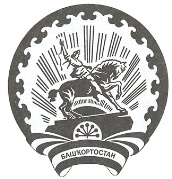 РЕСПУБЛИКА БАШКОРТОСТАНАДМИНИСТРАЦИЯгородского округа
город Октябрьский452600, город Октябрьский,
улица Чапаева, 23№ п/пКатегория должностей муниципальной службыКоличество абонентских номеров пользовательского (оконечного) оборудования в расчете на одного работника, единицЗначение абонентской платы в расчете на один абонентский номер в месяц, рублей (не более)Количество месяцев предоставления услуги1.Должность категории «руководители» высшей группы должностей2277122.Должности категории «руководители» ведущей группы должностей1277123.Должности категории «специалисты» старшей и младшей группы должностей1277124.Должности категории «обеспечивающие специалисты», не относящиеся к должностям муниципальной службы127712№ п/пКатегория должностей муниципальной службыКоличество абонентских номеров, используемых для повременных местных и междугородних телефонных соединений, в расчете на одного работника, единицЕжемесячные расходы на местные и междугородние повременные соединения в расчете на один абонентский номер, рублейКоличество месяцев предоставления услуги1.Должность категории «руководители» высшей группы должностей2486122.Должности категории «руководители» ведущей группы должностей11182123.Должности категории «специалисты» старшей и младшей группы должностей1500124.Должности категории «обеспечивающие специалисты», не относящиеся к должностям муниципальной службы149812№ п/пКатегория должностей муниципальной службыКоличество абонентских номеров пользовательского (оконечного) оборудования, подключенного к сети подвижной связи по должностям, единицЕжемесячная цена услуги подвижной связи в расчете на один номер сотовой абонентской станции по должностям, рублейКоличество месяцев предоставления услуги1.Должность категории «руководители» высшей группы должностей7500122Должности категории «руководители» ведущей группы должностей6350123Должности категории «специалисты» ведущей должностей7400124Должности категории «обеспечивающие специалисты», не относящиеся к должностям муниципальной службы110012№ п/пКатегория должностей муниципальной службыКоличество SIM-карт, единицЕжемесячная цена в расчете на одну SIM-карту по должностям, рублейКоличество месяцев предоставления услуги1.Должность категории «руководители» высшей группы должностей250012Количество каналов передачи данных, единиц Цена аренды канала передачи данных в месяц, рублей (не более)Количество месяцев предоставления услуги915 84012Количество услуг, единиц Цена услуги в месяц, рублей (не более)Количество месяцев предоставления услуги165012Количество услуг, единиц Цена маршрутизации IP-каналов, рублей (не более)Количество месяцев предоставления услуги4211212Наименование услуг специальной связиПланируемое количество листов (пакетов) исходящей информации в годЦена 1 листа (пакета) исходящей информации, отправляемой по каналам специальной связи (руб.)Перевозка корреспонденции с грифом по РФ401213,75Перевозка корреспонденции без грифа40986,70№ п/пДолжность (категория должностей)Тип оборудованияНорматив количества единиц оборудования в расчете на одного работникаНорматив цены технического обслуживания, ремонта за ед. оборудования, руб. в год (не более)123451Должность категории «руководители» высшей группы должностейПринтеры Тип А:черно-белый , формат печатного носителя-А4, скорость печати не менее 34 стр.мин., автоматическая двусторонняя печать, сетевой интерфейс Ethernet(RJ-45),  многоцелевой лоток подачи бумаги140001Должность категории «руководители» высшей группы должностейМФУ Тип А:Цветность (черно-белый), формат печатного носителя –А4, скорость печати- не менее 34стр/мин., автоматическая двусторонняя печать, сетевой интерфейс Ethernet(RJ-45,)устройство автоподачи сканера- наличие .140002.Должности категории «руководители» ведущей группы должностейПринтеры Тип А:черно-белый , формат печатного носителя-А4, скорость печати не менее 34 стр.мин., автоматическая двусторонняя печать, сетевой интерфейс Ethernet(RJ-45),  многоцелевой лоток подачи бумаги1 4 0002.Должности категории «руководители» ведущей группы должностейМФУ Тип А:Цветность (черно-белый), формат печатного носителя –А4, скорость печати- не менее 34стр/мин., автоматическая двусторонняя печать, сетевой интерфейс Ethernet(RJ-45,) устройство автоподачи сканера- наличие .14 0003.Должности категории «специалисты» старшей и младшей группы должностейПринтеры Тип Ачерно-белый , формат печатного носителя-А4, скорость печати не менее 55 стр.мин., автоматическая двусторонняя печать, сетевой интерфейс Ethernet(RJ-45), многоцелевой лоток подачи бумаги14 0003.Должности категории «специалисты» старшей и младшей группы должностейПринтер Тип В:черно-белый , формат печатного носителя-А4, скорость печати не менее 34 стр.мин., автоматическая двусторонняя печать, сетевой интерфейс Ethernet(RJ-45),  многоцелевой лоток подачи бумаги14 0003.Должности категории «специалисты» старшей и младшей группы должностейМФУ Тип А:Цветность (черно-белый), формат печатного носителя –А4, скорость печати- не менее 34стр/мин., автоматическая двусторонняя печать, сетевой интерфейс Ethernet(RJ-45,)устройство автоподачи сканера- наличие .14 0003.Должности категории «специалисты» старшей и младшей группы должностейПринтеры Тип Ачерно-белый , формат печатного носителя-А4, скорость печати не менее 55 стр.мин., автоматическая двусторонняя печать, сетевой интерфейс Ethernet(RJ-45), многоцелевой лоток подачи бумаги14 0004.Должности категории «обеспечивающие специалисты», не относящиеся к должностям муниципальной службыПринтеры Тип Ачерно-белый , формат печатного носителя-А4, скорость печати не менее 34 стр.мин., автоматическая двусторонняя печать, сетевой интерфейс Ethernet(RJ-45),  многоцелевой лоток подачи бумаги14 0004.Должности категории «обеспечивающие специалисты», не относящиеся к должностям муниципальной службыМФУ Тип А:Цветность (черно-белый), формат печатного носителя –А4, скорость печати- не менее 34стр/мин., автоматическая двусторонняя печать, сетевой интерфейс Ethernet(RJ-45,)устройство автоподачи сканера- наличие .14000Наименование справочно-правовой системыЦена сопровождения справочно-правовой системы (руб.)Клиентско-серверная коммерческая сетевая версия для 20 стандартных рабочих мест «Справочная правовая система ГАРАНТ»69 336Электронная справочная система «Госзаказ» (неисключительная лицензия)54 450Электронная справочная система «Аюдар-Инфо» (неисключительная лицензия)12 000Наименование программного обеспеченияЦена сопровождения программного обеспечения (руб.)Цена простых (неисключительных) лицензий на использование программного обеспечения (руб.)Антивирусная программа-118 545ПО Директум 50 00084000Автоматизированная информационная система «Подросток»-20 000Автоматизированная информационная система «Административная комиссия»-30 000Предоставление доступа к сервису "Технокад-Муниципалитет-18 800Неисключительное право использования программы "Транспорт-КТГ"-60 000 Неисключительное право использования программы "Гранд-смета"-41 000ПО ViPNet-13 000 Программа для ЭВМ "Контур Экстерн"-14 600 Техническая поддержка программного обеспечения сайта "Современный - Октябрьский. РФ"-4 849 Подключение к Системе электронного документооборота "Дело"-10 000 Продление аренды домена и увеличению серверных мощностей хостинга официального сайта городского округа oktadm.ru-32 300 Сервис онлайн-совещаний «Контур-Толк»-9 000Количество аттестуемых информационных программЦена проведения аттестации одной информационной системы (руб.)382 952№ п/пКатегория должностей муниципальной службыТип оборудованияНорматив цены приобретения единицы оргтехники, рублей (не более)Норматив количества единиц оборудования в расчете на одного работника123451.Должность категории «руководители» высшей группы должностейПринтеры Тип А:черно-белый , формат печатного носителя-А4, скорость печати не менее 34 стр.мин., автоматическая двусторонняя печать, сетевой интерфейс Ethernet(RJ-45),  многоцелевой лоток подачи бумаги21 40011.Должность категории «руководители» высшей группы должностейМФУ Тип А:Цветность (черно-белый), формат печатного носителя –А4, скорость печати- не менее 34стр/мин., автоматическая двусторонняя печать, сетевой интерфейс Ethernet(RJ-45,) устройство автоподачи сканера- наличие 40 0002.Должности категории «руководители» ведущей группы должностейПринтеры Тип А:черно-белый , формат печатного носителя-А4, скорость печати не менее 34 стр.мин., автоматическая двусторонняя печать, сетевой интерфейс Ethernet(RJ-45), многоцелевой лоток подачи бумаги21 40012.Должности категории «руководители» ведущей группы должностейМФУ Тип А:Цветность (черно-белый), формат печатного носителя –А4, скорость печати- не менее 34стр/мин., автоматическая двусторонняя печать, сетевой интерфейс Ethernet(RJ-45,)устройство автоподачи сканера- наличие .40 00013.Должности категории «специалисты» старшей и младшей группы должностейПринтеры Тип Ачерно-белый , формат печатного носителя-А4, скорость печати не менее 55 стр.мин., автоматическая двусторонняя печать, сетевой интерфейс Ethernet(RJ-45), многоцелевой лоток подачи бумаги21 40013.Должности категории «специалисты» старшей и младшей группы должностейПринтер Тип В:черно-белый , формат печатного носителя-А4, скорость печати не менее 34 стр.мин., автоматическая двусторонняя печать, сетевой интерфейс Ethernet(RJ-45),  многоцелевой лоток подачи бумаги28 70013.Должности категории «специалисты» старшей и младшей группы должностейМФУ Тип А:Цветность (черно-белый), формат печатного носителя –А4, скорость печати- не менее 34стр/мин., автоматическая двусторонняя печать, сетевой интерфейс Ethernet(RJ-45,)устройство автоподачи сканера- наличие 40 00014.Должности категории «обеспечивающие специалисты», не относящиеся к должностям муниципальной службыПринтеры Тип Ачерно-белый , формат печатного носителя-А4, скорость печати не менее 34 стр.мин., автоматическая двусторонняя печать, сетевой интерфейс Ethernet(RJ-45),  многоцелевой лоток подачи бумаги21 40014.Должности категории «обеспечивающие специалисты», не относящиеся к должностям муниципальной службыМФУ Тип А:Цветность (черно-белый), формат печатного носителя –А4, скорость печати- не менее 34стр/мин., автоматическая двусторонняя печать, сетевой интерфейс Ethernet(RJ-45,)устройство автоподачи сканера- наличие 40 0001№п/пКатегория должностей муниципальной службыКоличество средств подвижной связи по должностям, единицЦена одного средства подвижной связи по должностям, рублей1.Должности категории «руководители» высшей группы должностей115 000№ п/пКатегория должностей муниципальной службыКоличество планшетных компьютеров по должностям, единицЦена одного планшетного компьютера, по должностям, рублей1.Должности категории «руководители» высшей группы должностей 142800НаименованиеКоличество единиц (комплектов) оборудования по обеспечению безопасности информации, единицЦена единицы (комплекта) оборудования по обеспечению безопасности информации, рублейВиброизлучатель164 800Аудиоизлучатель12 950ПАК "Соболь" версия 4.0118 390Соната-АВ модель 3М. Генераторный блок123 856Средство активной защиты информации от утечки за счет ПЭМИН "Соната-РЗ.1"127 000№ п/пКатегория должностей муниципальной службыКоличество мониторов, на одного работникаЦена одного монитора, рублей1.Должности категории «руководители» высшей группы должностей112 0002.Должности категории «руководители» ведущей группы должностей112 0003Должности категории «специалисты» старшей и младшей группы должностей112 0004Должности категории «обеспечивающие специалисты», не относящиеся к должностям муниципальной службы112 000№ п/пКатегория должностей муниципальной службыТип системных блоковКоличество системных блоков, на одного работникаЦена одного системного блока, рублей1.Должность категории «руководители» высшей группы должностей тип 1135 0002.Должности категории «руководители» ведущей группы должностейтип 1тип 2 135 00045 0003.Должности категории «специалисты» старшей и младшей группы должностейтип 1тип 2135 00045 0004.Должности категории «обеспечивающие специалисты», не относящиеся к должностям муниципальной службытип 1тип 2135 00045 000Наименование запасной части для вычислительной техникиКоличество запасных частей для вычислительной техники на одного работникаЦена единицы запасной части для вычислительной техники (руб.)Блок питания 12 800Материнская плата 15 500Оперативная память12 800Клавиатура1700Мышь 1700Сетевой фильтр2500Бесперебойный блок питания14000Колонки1600Кабель (витая пара)13 200Кабель принтера, МФУ1 300Коммутатор неуправляемый (5 портов)11 000Коммутатор управляемый (20 портов)128 000Коннектор1900Накопитель13 200№ п/пКатегория должностей муниципальной службыКоличество оптических носителей информации (CD- и DVD-диски) в год в расчете на одного работника, единицЦены одного оптического носителя информации, рублейКоличество твердотельных накопителей (Flash-карт) в год в расчете на одного работника, единицЦена одного твердотельного накопителя (Flash-карты), рублей1.Должности категории «руководители» Высшей и главной групп должностей112018902.Должности категории «руководители» ведущей группы должностей1012018903.Должности категории «специалисты» старшей и младшей группы должностей1012018904.Должности категории «обеспечивающие специалисты», не относящиеся к должностям муниципальной службы11201890№ п/пКатегория должностей муниципальной службыТип оборудованияКоличество расходных материалов на единицу оргтехники в год, единицЦена приобретения единицы расходных материалов, руб.1Должности категории «руководители» высшей группы должностейПринтеры Тип А:черно-белый , формат печатного носителя-А4, скорость печати не менее 34 стр.мин., автоматическая двусторонняя печать, сетевой интерфейс Ethernet(RJ-45),  многоцелевой лоток подачи бумагине более 10 единицв соответствии с тарифами обслуживающих организаций1Должности категории «руководители» высшей группы должностейМФУ Тип А:Цветность (черно-белый), формат печатного носителя –А4, скорость печати- не менее 34стр/мин., автоматическая двусторонняя печать, сетевой интерфейс Ethernet(RJ-45,)устройство автоподачи сканера- наличие .не более 10 единицв соответствии с тарифами обслуживающих организаций2Должности категории «руководители» ведущей группы должностейПринтеры Тип А:черно-белый , формат печатного носителя-А4, скорость печати не менее 34 стр.мин., автоматическая двусторонняя печать, сетевой интерфейс Ethernet(RJ-45),  многоцелевой лоток подачи бумагине более 10  единицв соответствии с тарифами обслуживающих организаций2Должности категории «руководители» ведущей группы должностейМФУ Тип А:Цветность (черно-белый), формат печатного носителя –А4, скорость печати- не менее 34стр/мин., автоматическая двусторонняя печать, сетевой интерфейс Ethernet(RJ-45,)устройство автоподачи сканера- наличие .не более 10  единицв соответствии с тарифами обслуживающих организаций3Должности категории «специалисты» старшей и младшей группы должностейПринтеры Тип Ачерно-белый , формат печатного носителя-А4, скорость печати не менее 55 стр.мин., автоматическая двусторонняя печать, сетевой интерфейс Ethernet(RJ-45), многоцелевой лоток подачи бумагине более 10 единицв соответствии с тарифами обслуживающих организаций3Должности категории «специалисты» старшей и младшей группы должностейПринтер Тип В:черно-белый , формат печатного носителя-А4, скорость печати не менее 34 стр.мин., автоматическая двусторонняя печать, сетевой интерфейс Ethernet(RJ-45),  многоцелевой лоток подачи бумагине более 10 единицв соответствии с тарифами обслуживающих организаций3Должности категории «специалисты» старшей и младшей группы должностейМФУ Тип А:Цветность (черно-белый), формат печатного носителя –А4, скорость печати- не менее 34стр/мин., автоматическая двусторонняя печать, сетевой интерфейс Ethernet(RJ-45,)устройство автоподачи сканера- наличие .не более 10 единицв соответствии с тарифами обслуживающих организаций4Должности категории «обеспечивающие специалисты», не относящиеся к должностям муниципальной службыПринтеры Тип А:черно-белый , формат печатного носителя-А4, скорость печати не менее 34 стр.мин., автоматическая двусторонняя печать, сетевой интерфейс Ethernet(RJ-45),  многоцелевой лоток подачи бумагине более 10 единицв соответствии с тарифами обслуживающих организаций4Должности категории «обеспечивающие специалисты», не относящиеся к должностям муниципальной службыМФУ Тип А:Цветность (черно-белый), формат печатного носителя –А4, скорость печати- не менее 34стр/мин., автоматическая двусторонняя печать, сетевой интерфейс Ethernet(RJ-45,)устройство автоподачи сканера- наличие .не более 10 единицв соответствии с тарифами обслуживающих организаций№ п/пКатегория должностей муниципальной службыТип оборудованияКоличество единиц (комплектов) запасных частей для принтеров, многофункциональных устройств, копировальных аппаратов и иной оргтехники в расчете на единицу оргтехники в год Цена единицы (комплекта) запасных частей для принтеров, многофункциональных устройств, копировальных аппаратов и иной оргтехники, рублей1Должности категории «руководители» высшей группы должностей Принтеры Тип А:черно-белый , формат печатного носителя-А4, скорость печати не менее 34 стр.мин., автоматическая двусторонняя печать, сетевой интерфейс Ethernet(RJ-45),  многоцелевой лоток подачи бумагине более 6 единицв соответствии с тарифами обслуживающих организаций1Должности категории «руководители» высшей группы должностей МФУ Тип А:Цветность (черно-белый), формат печатного носителя –А4, скорость печати- не менее 34стр/мин., автоматическая двусторонняя печать, сетевой интерфейс Ethernet(RJ-45,)устройство автоподачи сканера- наличие .не более 6 единицв соответствии с тарифами обслуживающих организаций2Должности категории «руководители» ведущей группы должностейПринтеры Тип А:черно-белый , формат печатного носителя-А4, скорость печати не менее 34 стр.мин., автоматическая двусторонняя печать, сетевой интерфейс Ethernet(RJ-45),  многоцелевой лоток подачи бумагине более 6 единицв соответствии с тарифами обслуживающих организаций2Должности категории «руководители» ведущей группы должностейМФУ Тип А:Цветность (черно-белый), формат печатного носителя –А4, скорость печати- не менее 34стр/мин., автоматическая двусторонняя печать, сетевой интерфейс Ethernet(RJ-45,)устройство автоподачи сканера- наличие .не более 6 единицв соответствии с тарифами обслуживающих организаций3Должности категории «специалисты»старшей и младшей группы должностейПринтеры Тип Ачерно-белый , формат печатного носителя-А4, скорость печати не менее 55 стр.мин., автоматическая двусторонняя печать, сетевой интерфейс Ethernet(RJ-45), многоцелевой лоток подачи бумагине более 6 единицв соответствии с тарифами обслуживающих организаций3Должности категории «специалисты»старшей и младшей группы должностейПринтер Тип В:черно-белый , формат печатного носителя-А4, скорость печати не менее 34 стр.мин., автоматическая двусторонняя печать, сетевой интерфейс Ethernet(RJ-45),  многоцелевой лоток подачи бумагине более 6 единицв соответствии с тарифами обслуживающих организаций3Должности категории «специалисты»старшей и младшей группы должностейМФУ Тип А:Цветность (черно-белый), формат печатного носителя –А4, скорость печати- не менее 34стр/мин., автоматическая двусторонняя печать, сетевой интерфейс Ethernet(RJ-45,)устройство автоподачи сканера- наличие .не более 6 единицв соответствии с тарифами обслуживающих организаций4Должности категории «обеспечивающие специалисты» не относящиеся к должностям муниципальной службыПринтеры Тип А:черно-белый , формат печатного носителя-А4, скорость печати не менее 34 стр.мин., автоматическая двусторонняя печать, сетевой интерфейс Ethernet(RJ-45),  многоцелевой лоток подачи бумагине более 6 единицв соответствии с тарифами обслуживающих организаций4Должности категории «обеспечивающие специалисты» не относящиеся к должностям муниципальной службыМФУ Тип А:Цветность (черно-белый), формат печатного носителя –А4, скорость печати- не менее 34стр/мин., автоматическая двусторонняя печать, сетевой интерфейс Ethernet(RJ-45,)устройство автоподачи сканера- наличие .не более 6 единицв соответствии с тарифами обслуживающих организацийНаименование услуг почтовой связи, знаков почтовой оплатыКоличество, ед.Стоимость в год, руб.Затраты на оплату услуг почтовой связи360146 800Затраты на приобретение почтовых и маркированных конвертов12 276441 936Затраты на приобретении почтовых марок30 75091 040Количество служебных командировокЦена проезда к месту командирования и обратноЦена найма жилого помещения в суткиВ соответствии с решениями о командировании на территории Российской Федерации, на территорию иностранного государстваВ соответствии с тарифами пассажирских перевозок (выбор вида транспорта согласовывается с руководителем)В соответствии с Указом Президента Республики Башкортостан от 3 ноября 2010 №УП-638, правовыми актами администрации городского округа город Октябрьский Республики БашкортостанВид коммунальных услугТарифТарифПотребность в коммунальных услугах в год (в натуральных показателях)Потребность в коммунальных услугах в год (в натуральных показателях)Вид коммунальных услугЗначениеЕдиница измеренияЗначениеЕдиница измеренияЭлектроснабжениеВ соответствии с нормативно-правовыми актами, утверждающими цены, ставки и тарифы на коммунальные услугив Республике Башкортостанруб./кВт*ч120 612кВт*чТеплоснабжениеВ соответствии с нормативно-правовыми актами, утверждающими цены, ставки и тарифы на коммунальные услугив Республике Башкортостанруб./ГКал480,63ГкалХолодное водоснабжениеВ соответствии с нормативно-правовыми актами, утверждающими цены, ставки и тарифы на коммунальные услугив Республике Башкортостанруб./куб. м472,29Куб. мВодоотведениеВ соответствии с нормативно-правовыми актами, утверждающими цены, ставки и тарифы на коммунальные услугив Республике Башкортостанруб./куб. м472,29Куб. мКоличество устройств в составе системы охранно-тревожной сигнализации единицЦена обслуживания в год, рублей5252 348Наименование услугиЕд.измОбъем (количество)Цена услуг по комплексному обслуживанию помещения, включая: общую уборку помещения, услуги прачечных, химчистки в год, рублейУслуга по общей уборке помещения кв.м1492,56680 607,36Объем вывозимых твердых коммунальных отходов в год куб. мЦена вывоза одного кубического метра твердых коммунальных отходов, рублей19,45В соответствии с нормативно-правовыми актами, утверждающими цены, ставки и тарифы на жилищно-коммунальные услуги в Республике БашкортостанПлощадь помещений, кв.мЦена технического обслуживания тепловой пункта в год, рублей1740,7020 460Количество электрооборудования (электрощитовых) административного здания (помещения), единицЦена технического обслуживания и регламентно-профилактического ремонта единицы электрооборудования (электрощитовых) административного здания (помещения) в год, рублей5120 000Количество установок кондиционирования, единицЦена разового технического обслуживания одной установки кондиционирования за единицу в год, рублей372 800Площадь помещений, на которых используется система пожарной сигнализации, кв. мЦена технического обслуживания и регламентно-профилактического ремонта системы пожарной сигнализации в год, рублей2 390,7108 996Наименование газеты, журналаЧисло экземпляров, объявлений в год Газета «Башкортостан»100Газета «Кызыл Тан»100Газета «Республика Башкортостан»150Газета «Российская газета, включая «Российскую газету – Неделя»»297Газета «ЭЖ-ЮРИСТ»50Журнал «Бюллетень Верховного Суда Российской Федерации»12Журнал «Ватандаш-Соотечественник»12Журнал «Ведомости Государственного собрания Курултая, Главы и Правительства Республики Башкортостан»36Журнал «Гражданская защита»12Журнал «Делопроизводство»4Журнал «Инспектор по делам несовершеннолетних»12Журнал «Кадровое дело»12Журнал «Отечественные архивы»6Журнал «Проблемы прогнозирования»6Журнал «Российская Федерация Сегодня»12Журнал «Семейное и жилищное право»6Журнал «Собрание законодательства Российской Федерации»52Журнал «Социальная педагогика»4Журнал «Экономика и управление: научно-практический журнал»6Подача информационных сообщений (объявлений) в периодические печатные издания300Численность муниципальных служащих, проходящих диспансеризацию, человекЦена диспансеризации одного муниципального служащего, рублейВ соответствии со структурой администрации, утвержденной решением Совета городского округа город Октябрьский Республики БашкортостанВ соответствии с Приказом Минздравсоцразвития Российской Федерации от 14.12.2009 N 984н «Об утверждении Порядка прохождения диспансеризации государственными гражданскими служащими Российской Федерации и муниципальными служащими, перечня заболеваний, препятствующих поступлению на государственную гражданскую службу Российской Федерации и муниципальную службу или ее прохождению, а также формы заключения медицинского учреждения» и Федеральным законом от 05.04.2013 №44-ФЗ В соответствии со структурой администрации, утвержденной решением Совета городского округа город Октябрьский Республики БашкортостанВ соответствии с Приказом Минздравсоцразвития Российской Федерации от 14.12.2009 N 984н «Об утверждении Порядка прохождения диспансеризации государственными гражданскими служащими Российской Федерации и муниципальными служащими, перечня заболеваний, препятствующих поступлению на государственную гражданскую службу Российской Федерации и муниципальную службу или ее прохождению, а также формы заключения медицинского учреждения» и Федеральным законом от 05.04.2013 №44-ФЗ В соответствии со структурой администрации, утвержденной решением Совета городского округа город Октябрьский Республики БашкортостанВ соответствии с Приказом Минздравсоцразвития Российской Федерации от 14.12.2009 N 984н «Об утверждении Порядка прохождения диспансеризации государственными гражданскими служащими Российской Федерации и муниципальными служащими, перечня заболеваний, препятствующих поступлению на государственную гражданскую службу Российской Федерации и муниципальную службу или ее прохождению, а также формы заключения медицинского учреждения» и Федеральным законом от 05.04.2013 №44-ФЗ № п/пНаименование предмета мебелиЕд. изм.НормаЦена приобретения за 1 шт., не более (руб.)Срок полезного использования123456Высшая группа должностей муниципальной службы Высшая группа должностей муниципальной службы Высшая группа должностей муниципальной службы Высшая группа должностей муниципальной службы Высшая группа должностей муниципальной службы Высшая группа должностей муниципальной службы 1.Стол руководителяшт.127 800102.Брифинг-приставкашт.110 700103.Стол для телефоновшт.110 700104.Стол журнальныйшт.111 800105.Тумбашт.26 400106.Шкаф для одежды с плечиками (вешалками)шт.117 100107.Шкаф для документовшт.220 300108.Шкаф металлический (сейф) (по требованию)шт.120 300209.Кресло руководителяшт.117 1001010.Кресла для брифинг-приставкишт.125 3001011.Стол для переговоровшт.132 1001012.Стулья (к столу переговоров)шт.125 3001013Стул офисныйшт65 3001014Набор мягкой мебелишт166 30010Ведущая группа должностей муниципальной службыВедущая группа должностей муниципальной службыВедущая группа должностей муниципальной службыВедущая группа должностей муниципальной службыВедущая группа должностей муниципальной службыВедущая группа должностей муниципальной службы1.Стол руководителяшт.16 400102.Брифинг-приставкашт.15 300103.Стол для телефоновшт.16 400104.Тумбашт.14 300105.Шкаф для одежды с плечиками (вешалками)шт.111 800106.Шкаф для документовшт.211 800107.Шкаф металлический (сейф) (по требованию)шт.111 800208.Кресло руководителя112 800109.Стул офисныйшт.63 2001010.Стеллажшт.215 00010Старшая и младшая группы должностей муниципальной службыСтаршая и младшая группы должностей муниципальной службыСтаршая и младшая группы должностей муниципальной службыСтаршая и младшая группы должностей муниципальной службыСтаршая и младшая группы должностей муниципальной службыСтаршая и младшая группы должностей муниципальной службы1.Стол письменныйшт.16 400102.Брифинг-приставкашт.15 300103.Стол для телефоновшт.16 400104.Тумбашт.14 300105.Шкаф для одежды с плечиками (вешалками)шт.1 14 400106.Шкаф для документовшт.111 800107.Шкаф металлический (сейф) (по требованию)шт.111 800208.Кресло офисноешт.15 300109.Стул офисныйшт.33 20010Обеспечивающие специалистыОбеспечивающие специалистыОбеспечивающие специалистыОбеспечивающие специалистыОбеспечивающие специалистыОбеспечивающие специалисты1.Стол письменныйшт.16 400102Стол для телефоновшт.16 400103.Тумбашт.14 300104.Шкаф для одежды с плечиками (вешалками)шт.111 800105.Шкаф для документовшт.111 800106.Шкаф металлический (сейф) (по требованию)шт.111 800207.Кресло офисноешт.15 300108.Стул офисныйшт.33 20010№ п/пНаименование предмета мебелиЕд. изм.НормаЦена приобретения за 1 шт., не более (руб.)Срок полезного использования (год)123456Высшая группа должностей муниципальной службыВысшая группа должностей муниципальной службыВысшая группа должностей муниципальной службыВысшая группа должностей муниципальной службыВысшая группа должностей муниципальной службыВысшая группа должностей муниципальной службы1.Сплит-системашт.160 0005Ведущая группа должностей муниципальной службыВедущая группа должностей муниципальной службыВедущая группа должностей муниципальной службыВедущая группа должностей муниципальной службыВедущая группа должностей муниципальной службыВедущая группа должностей муниципальной службы2.Сплит-системашт.148 0005Старшая и младшая группы должностей муниципальной службыСтаршая и младшая группы должностей муниципальной службыСтаршая и младшая группы должностей муниципальной службыСтаршая и младшая группы должностей муниципальной службыСтаршая и младшая группы должностей муниципальной службыСтаршая и младшая группы должностей муниципальной службы3.Сплит-системашт.148 0005Обеспечивающие специалистыОбеспечивающие специалистыОбеспечивающие специалистыОбеспечивающие специалистыОбеспечивающие специалистыОбеспечивающие специалисты4.Сплит-системашт.148 0005НаименованиеКоличество шт./годЦена за единицу (руб.)Удостоверение100190Афиша5063Бланк «Благодарственное письмо»15070Бланк «Журнал»50350Бланк «Амбарная книга»20350Бланк «Пригласительный»  (фольгированный)20150Бланк «Пригласительный»  (полноцветный)2080Бланки строгой отчетности5005Бланк «Благодарность»20050Бланк «Сертификат»3050Папка «На подпись»10440Бланк «Диплом»3050Поздравительный адрес (комплект)25850Папка «Почетная грамота администрации городского округа город Октябрьский Республики Башкортостан»200200Бланк «Почетная грамота администрации городского округа город Октябрьский Республики Башкортостан»200125Производственный календарь8045Квартальный календарь80380Наименование канцелярских принадлежностейЧисленность работниковКоличество единиц в годЦена за единицу (руб.) (не более)Антистеплер691по требованию, но не чаще 1 раза в год81Архивный короб691-5по требованию, но не чаще 1 раза в год350Батарейка694 по требованию, но не чаще 1 раза в год45Блок-кубик для заметок (сменный)6911 раз в полгода115Блокнот формата А5 (А4)691 по требованию, но не чаще 1 раза в год55Бумага для принтера формата А 46941 раз в квартал, при наличии служебной необходимости количество пачек бумаги может быть увеличено350Бумага для принтера формата А 36921 раз в год, при наличии служебной необходимости988Бумага для факсов6961 раз в год, при наличии служебной необходимости234Бумага для заметок (клейкий край) 75 мм х 75 мм, 76 мм х 127 мм,691 по требованию, но не чаще 1 раза в год150Диспансер для скрепок691 по требованию, но не чаще 1 раза в год80Дырокол691 по требованию, но не чаще 1 раза в год950Ежедневник формата А 5691 по требованию, но не чаще  1 раза в год при наличии служебной необходимости550Зажим для бумаг шириной 41 мм691 по требованию, но не чаще 1 раза в год150Зажим для бумаг шириной 51 мм691 по требованию, но не чаще 1 раза в год170Зажим для бумаг шириной 32 мм691 по требованию, но не чаще 1 раза в год120Карандаш простой чернографитный6911 раз в полгода20Карандаш автоматический6911 раз в год35Клей-карандаш691 по требованию, но не чаще 1 раза в квартал76Клей (ПВА 50мл.)691 по требованию, но не чаще 1 раза в год98Клейкие закладки (5 цветов по 20 листов) 12 мм х 45 мм6911 раз в квартал55Книга учета6911 раз в год при наличии служебной необходимости350Кнопки691 по требованию, но не чаще 1 раза в год65Корректирующая жидкость6911 раз в полугодие46Корректирующая лента691 по требованию, но не чаще 1 раза в полгода88Ластик691 по требованию, но не чаще 1 раза в год30Линейка длиной 30 см691 по требованию, но не чаще 1 раза в год45Лоток вертикальный (3 секции)691 по требованию, но не чаще 1 раза в год800Маркер перманентный6911 раз в год105Маркер-текстовыделитель6911 раз в год180Маркер для магнитных досок (4 цвета)691 по требованию, но не чаще 1 раза в полгода132Набор гелевых ручек (4 цвета)6911 раз в год89Набор настольный канцелярский офисный691 по требованию, но не чаще 1 раза в три года500Набор поддонов для бумаги (3 шт.)691 по требованию, но не чаще 1 раза в три года1 100Настольный набор для руководителя691 по требованию, но не чаще 1 раза в пять лет1550Нож канцелярский691 по требованию, но не чаще 1 раза в год130Ножницы691 по требованию, но не чаще 1 раза в три года140Папка-конверт с кнопкой692 по требованию, но не чаще 1 раза в год45Папка на резинке 692 по требованию, но не чаще 1 раза в год90Папка-регистратор, ширина корешка 75 мм691-5 по требованию, но не чаще 1 раза в год270Папка с кольцами6911 раз в год, при наличии служебной необходимости количество папок может быть увеличено190Папка файловая с вкладышами (до 100 листов)691-5 по требованию, но не чаще 1 раза в год280Папка-уголок6951 раз в год35Папка для бумаг с завязками695 по требованию, но не чаще 1 раза в год25Перекидной  календарь691 один раз в год80Планинг настольный6911 раз в год, при наличии служебной необходимости350Подушка для пальцев691 по требованию, но не чаще 1 раза в год81Подставка под сменный блок-кубик691 по требованию, но не чаще 1 раза в три года80Ручка гелевая692 по требованию, но не чаще 1 раза в квартал30Ручка шариковая6921 раз в квартал15Ручка-корректор6911 раз в полугодие60Скобы для степлера, размер скоб - №106921 раз в квартал40Скобы для степлера, размер скоб - №24/66921 раз в квартал40Скоросшиватель формата А4694 по требованию, но не чаще 1 раза в полгода25Скотч узкий6921 раз в полугодие25Скотч широкий692 по требованию, но не чаще 1 раза в полгода60Скрепки канцелярские691-5 по требованию, но не чаще 1 раза в полгода40Степлер размер скоб - №10691 по требованию, но не чаще 1 раза в три года128Степлер размер скоб - №24/6691 по требованию, но не чаще 1 раза в три года276Стержни для карандаша автоматического6911 раз в полугодие35Точилка для карандашей691 по требованию, но не чаще 1 раза в год80Тетрадь (48, 96 листов)691по требованию, но не чаще 1 раза в год90Файл-вкладыш6911 раз в полугодие270Фоторамка 69По требованию230Штемпельная краска692 по требованию, но не чаще 1 раза в год90Подставка для перекидного календаря 691(по требованию, но не чаще 1 раз в 3 года)120Штемпельная подушка691(по требованию, но не чаще 1 раза в год)362№ п/пНаименование комплекта хозяйственных товаров и принадлежностейКоличество Цена хозяйственных товаров и принадлежностей, рублей1Бумага туалетная (525м)1 на 1 кабину на 3 месяца 1 3002Мыло жидкое для рук (800гр)1 на 1 санузел на 3 месяца1 4003Сухой реагент (Антигололед) 25 кг8 на 1 год 1 600,004Дорожка щетинистая (3,5м)63 5005Коврик придверный влаговпитывающий62 000№ п/пКатегория должностей Количество абонентских номеров пользовательского (оконечного) оборудования в расчете на одного работника, единицЗначение абонентской платы в расчете на один абонентский номер в месяц, рублей (не более)Количество месяцев предоставления услуги1.Руководитель 21177,84122.Работники учреждений13333,3312№ п/пКатегория должностей Количество абонентских номеров, используемых для повременных местных и междугородних телефонных соединений, в расчете на одного работника, единицЕжемесячные расходы на местные и междугородние повременные соединения в расчете на один абонентский номер, рублейКоличество месяцев предоставления услуги1.Руководитель 2181,31122.Работники учреждений1912,5512№ п/пКатегория должностей Количество абонентских номеров пользовательского (оконечного) оборудования, подключенного к сети подвижной связи по должностям, единицЕжемесячная цена услуги подвижной связи в расчете на один номер сотовой абонентской станции по должностям, рублейКоличество месяцев предоставления услуги1.Руководитель2165012Количество каналов передачи данных, единиц Цена аренды канала передачи данных в месяц, рублей (не более)Количество месяцев предоставления услуги45359,9912Количество услуг, единиц Цена маршрутизации IP-каналов, рублей (не более)Количество месяцев предоставления услуги11058,0012№ п/пКатегория должностейТип оборудованияНорматив количества единиц оборудования в расчете на одного работникаНорматив цены технического обслуживания, ремонта за ед. оборудования, руб. в год (не более)123451Руководитель Принтеры Тип А:черно-белый , формат печатного носителя-А4, скорость печати не менее 34 стр.мин., автоматическая двусторонняя печать, сетевой интерфейс Ethernet(RJ-45),  многоцелевой лоток подачи бумаги140001Руководитель МФУ Тип А:Цветность (черно-белый), формат печатного носителя –А4, скорость печати- не менее 34стр/мин., автоматическая двусторонняя печать, сетевой интерфейс Ethernet(RJ-45,)устройство автоподачи сканера- наличие .140002Работники учрежденийПринтеры Тип Ачерно-белый , формат печатного носителя-А4, скорость печати не менее 55 стр.мин., автоматическая двусторонняя печать, сетевой интерфейс Ethernet(RJ-45), многоцелевой лоток подачи бумаги140002Работники учрежденийПринтер Тип В:черно-белый , формат печатного носителя-А4, скорость печати не менее 34 стр.мин., автоматическая двусторонняя печать, сетевой интерфейс Ethernet(RJ-45),  многоцелевой лоток подачи бумаги14000Наименование справочно-правовой системыЦена сопровождения справочно-правовой системы (руб.)Программное обеспечение MACROSCOP ULTRA (64-х разрядная версия)126 794,52Программное обеспечение MACROSCOP ULTRA для системы видеонаблюдения228 800,00Система Консультант Плюс79 794,00Наименование программного обеспеченияЦена сопровождения (руб.)Цена простых (неисключительных) лицензий на использование программного обеспечения (руб.)Антивирусная программа-7 500,00Сертификат на программное обеспечение видеокамер уличных (обновление ключа) -4 000,00Лицензия на программное обеспечение u Trust User (ЛК пользователя УЦ) Базовый- 2 500,00Модуль «Карта-план»14 600,00Модуль «Комплексные работы» для 3 пользователей-44 000,00Модуль «Межевой план»6 500,00Неисключительное право использования программы «Гранд-смета»-130 000Программное обеспечение Скаут1 500,00-Программное обеспечение к видеокамере-11 000,00Программно-техническое обслуживание (IT-сопровождение)47 400,00-УчреждениеПредельный размер базовой ставки страхового тарифа, рублейКоэффициент страховых тарифовМуниципальное казенное учреждение «Управление капитального строительства» городского округа город Октябрьский Республики БашкортостанВ соответствии с протоколами общего собрания Ассоциации «СРО КИРУиП», Ассоциации «Межрегиональный строительный союз»В соответствии с протоколами общего собрания Ассоциации «СРО КИРУиП», Ассоциации «Межрегиональный строительный союз»УчреждениеПредельный размер базовой ставки страхового тарифа по транспортному средству, рублейКоэффициент страховых тарифовМуниципальное казенное учреждение «Управление капитального строительства» городского округа город Октябрьский Республики БашкортостанВ соответствии с Указанием Банка России от 4 декабря 2018 г. N 5000-У «О предельных размерах базовых ставок страховых тарифов (их минимальных и максимальных значений, выраженных в рублях), коэффициентах страховых тарифов, требованиях к структуре страховых тарифов, а также порядке их применения страховщиками при определении страховой премии по договору обязательного страхования гражданской ответственности владельцев транспортных средств»В соответствии с Указанием Банка России от 4 декабря 2018 г. N 5000-У «О предельных размерах базовых ставок страховых тарифов (их минимальных и максимальных значений, выраженных в рублях), коэффициентах страховых тарифов, требованиях к структуре страховых тарифов, а также порядке их применения страховщиками при определении страховой премии по договору обязательного страхования гражданской ответственности владельцев транспортных средств»№ п/пКатегория должностей Тип оборудованияНорматив цены приобретения единицы оргтехники, рублей (не более)Норматив количества единиц оборудования в расчете на одного работника123451.Руководитель Принтеры Тип А:черно-белый , формат печатного носителя-А4, скорость печати не менее 34 стр.мин., автоматическая двусторонняя печать, сетевой интерфейс Ethernet(RJ-45),  многоцелевой лоток подачи бумаги21 40011.Руководитель МФУ Тип А:Цветность (черно-белый), формат печатного носителя –А4, скорость печати- не менее 34стр/мин., автоматическая двусторонняя печать, сетевой интерфейс Ethernet(RJ-45,) устройство автоподачи сканера- наличие40 00012.Работники учрежденийПринтеры Тип А:черно-белый , формат печатного носителя-А4, скорость печати не менее 34 стр.мин., автоматическая двусторонняя печать, сетевой интерфейс Ethernet(RJ-45),многоцелевой лоток подачи бумаги21 40012.Работники учрежденийМФУ Тип А:Цветность (черно-белый), формат печатного носителя –А4, скорость печати- не менее 34стр/мин., автоматическая двусторонняя печать, сетевой интерфейс Ethernet(RJ-45,)устройство автоподачи сканера- наличие .40 0001№п/пКатегория должностей Количество средств подвижной связи по должностям, единицЦена одного средства подвижной связи по должностям, рублей1.Руководитель115 000,00№ п/пКатегория должностей Количество мониторов, на одного работникаЦена одного монитора, рублей1.Руководитель 112 000,002.Работники учреждений112 000,00№ п/пКатегория должностей Тип системных блоковКоличество системных блоков, на одного работникаЦена одного системного блока, рублей1.Руководитель  тип 1135 000,002.Работники учрежденийтип 1тип 2 135 000,0045 000,00Наименование запасной части для вычислительной техникиКоличество запасных частей для вычислительной техники на одного работникаЦена единицы запасной части для вычислительной техники (руб.)Блок питания 12 800Материнская плата 15 500Оперативная память12 800Клавиатура1700Мышь 1700Сетевой фильтр2500Бесперебойный блок питания14000Колонки1600Кабель (витая пара)13 200Кабель принтера, МФУ1 300Коммутатор неуправляемый (5 портов)11 000Коммутатор управляемый (20 портов)128 000Коннектор1900Накопитель13 200Переходник1300Разъем1150№ п/пКатегория должностей Количество оптических носителей информации (CD- и DVD-диски) в год в расчете на одного работника, единицЦены одного оптического носителя информации, рублейКоличество твердотельных накопителей (Flash-карт) в год в расчете на одного работника, единицЦена одного твердотельного накопителя (Flash-карты), рублей1Руководитель 190,000№ п/пКатегория должностей Тип оборудованияКоличество расходных материалов на единицу оргтехники в год, единицЦена приобретения единицы расходных материалов, руб.1.Руководитель Принтеры Тип А:черно-белый , формат печатного носителя-А4, скорость печати не менее 34 стр.мин., автоматическая двусторонняя печать, сетевой интерфейс Ethernet(RJ-45),  многоцелевой лоток подачи бумагине более 10 единицв соответствии с тарифами обслуживающих организаций1.Руководитель МФУ Тип А:Цветность (черно-белый), формат печатного носителя –А4, скорость печати- не менее 34стр/мин., автоматическая двусторонняя печать, сетевой интерфейс Ethernet(RJ-45,)устройство автоподачи сканера- наличие .не более 10 единицв соответствии с тарифами обслуживающих организаций2.Работники учреждений Принтеры Тип Ачерно-белый , формат печатного носителя-А4, скорость печати не менее 55 стр.мин., автоматическая двусторонняя печать, сетевой интерфейс Ethernet(RJ-45), многоцелевой лоток подачи бумагине более 10 единицв соответствии с тарифами обслуживающих организаций2.Работники учреждений Принтер Тип В:черно-белый , формат печатного носителя-А4, скорость печати не менее 34 стр.мин., автоматическая двусторонняя печать, сетевой интерфейс Ethernet(RJ-45),  многоцелевой лоток подачи бумагине более 10 единицв соответствии с тарифами обслуживающих организаций2.Работники учреждений МФУ Тип А:Цветность (черно-белый), формат печатного носителя –А4, скорость печати- не менее 34стр/мин., автоматическая двусторонняя печать, сетевой интерфейс Ethernet(RJ-45,)устройство автоподачи сканера- наличие .не более 10 единицв соответствии с тарифами обслуживающих организаций№ п/пКатегория должностей Тип оборудованияКоличество единиц (комплектов) запасных частей для принтеров, многофункциональных устройств, копировальных аппаратов и иной оргтехники в расчете на единицу оргтехники в год Цена единицы (комплекта) запасных частей для принтеров, многофункциональных устройств, копировальных аппаратов и иной оргтехники, рублей1Руководитель Принтеры Тип А:черно-белый , формат печатного носителя-А4, скорость печати не менее 34 стр.мин., автоматическая двусторонняя печать, сетевой интерфейс Ethernet(RJ-45),  многоцелевой лоток подачи бумагине более 6 единицв соответствии с тарифами обслуживающих организаций1Руководитель МФУ Тип А:Цветность (черно-белый), формат печатного носителя –А4, скорость печати- не менее 34стр/мин., автоматическая двусторонняя печать, сетевой интерфейс Ethernet(RJ-45,)устройство автоподачи сканера- наличие .не более 6 единицв соответствии с тарифами обслуживающих организаций2Работники учреждений Принтеры Тип Ачерно-белый , формат печатного носителя-А4, скорость печати не менее 55 стр.мин., автоматическая двусторонняя печать, сетевой интерфейс Ethernet(RJ-45), многоцелевой лоток подачи бумагине более 6 единицв соответствии с тарифами обслуживающих организаций2Работники учреждений Принтер Тип В:черно-белый , формат печатного носителя-А4, скорость печати не менее 34 стр.мин., автоматическая двусторонняя печать, сетевой интерфейс Ethernet(RJ-45),  многоцелевой лоток подачи бумагине более 6 единицв соответствии с тарифами обслуживающих организаций2Работники учреждений МФУ Тип А:Цветность (черно-белый), формат печатного носителя –А4, скорость печати- не менее 34стр/мин., автоматическая двусторонняя печать, сетевой интерфейс Ethernet(RJ-45,)устройство автоподачи сканера- наличие .не более 6 единицв соответствии с тарифами обслуживающих организаций№ п/пНаименование оборудованияКоличество, шт.Цена, руб.Срок полезного использования, годМуниципальное казенное учреждение «Управление капитального строительства» городского округа город Октябрьский РеспубликиМуниципальное казенное учреждение «Управление капитального строительства» городского округа город Октябрьский РеспубликиМуниципальное казенное учреждение «Управление капитального строительства» городского округа город Октябрьский РеспубликиМуниципальное казенное учреждение «Управление капитального строительства» городского округа город Октябрьский РеспубликиМуниципальное казенное учреждение «Управление капитального строительства» городского округа город Октябрьский Республики1Мини-АТС (по требованию)	130 000,0032Рад.станц.8 кан. (по требованию)115 000,0053Радиостанция 16 кан., с антенной (по требованию)	79 000,0054Радиостанция (по требованию)	162 000,0055Радиостанция мобильная(по требованию)	112 000,0056	Цифровой фотоаппарат(по требованию)		115 000,005№ п/пНаименование товараКоличество на учреждениеЦена за единицу, рублей (не более)Срок полезного использования, год 1Видеорегистратор115 000,005Количество служебных командировокЦена проезда к месту командирования и обратноЦена найма жилого помещения в суткиВ соответствии с решениями о командировании на территории Российской Федерации, на территорию иностранного государстваВ соответствии с тарифами пассажирских перевозок (выбор вида транспорта согласовывается с руководителем)В соответствии с Указом Президента Республики Башкортостан от 3 ноября 2010 №УП-638, правовыми актами администрации городского округа город Октябрьский Республики БашкортостанВид коммунальных услугТарифТарифПотребность в коммунальных услугах в год (в натуральных показателях)Потребность в коммунальных услугах в год (в натуральных показателях)Вид коммунальных услугЗначениеЕдиница измеренияЗначениеЕдиница измеренияЭлектроснабжениеВ соответствии с нормативно-правовыми актами, утверждающими цены, ставки и тарифы на коммунальные услугив Республике Башкортостанруб./кВт*ч214 558,00/120 612кВт*чТеплоснабжениеВ соответствии с нормативно-правовыми актами, утверждающими цены, ставки и тарифы на коммунальные услугив Республике Башкортостанруб./ГКал680 593,92 / 480,63ГкалХолодное водоснабжениеВ соответствии с нормативно-правовыми актами, утверждающими цены, ставки и тарифы на коммунальные услугив Республике Башкортостанруб./куб. м13 442,89 / 472,29Куб. мВодоотведениеВ соответствии с нормативно-правовыми актами, утверждающими цены, ставки и тарифы на коммунальные услугив Республике Башкортостанруб./куб. м7008,58 / 472,29Куб. мНаименование услугиЕд.измОбъем (количество)Цена услуг по комплексному обслуживанию помещения, включая: общую уборку помещения, услуги прачечных, химчистки в год, рублейУслуга по общей уборке помещения кв.м11 905,8298 680,83Объем вывозимых твердых коммунальных отходов в год куб. мЦена вывоза одного кубического метра твердых коммунальных отходов, рублей33,622В соответствии с нормативно-правовыми актами, утверждающими цены, ставки и тарифы на жилищно-коммунальные услуги в Республике БашкортостанКоличество установок кондиционирования, единицЦена разового технического обслуживания одной установки кондиционирования за единицу в год, рублей92 800Площадь помещений, на которых используется система пожарной сигнализации, кв. мЦена технического обслуживания и регламентно-профилактического ремонта системы пожарной сигнализации в год, рублей232,67200,00№
п/пНаименованиеНорматив количества,кв. мНорматив цены,руб.12341.Содержание прилегающей территориине более 81,520,24Наименование газеты, журналаЧисло экземпляров, объявлений в год Газета «Спасатель МЧС»51Журнал «Гражданская оборона и защита от чрезвычайных ситуаций в учреждениях»12Численность работников, проходящих диспансеризацию, человекЦена диспансеризации одного работника, рублейВ соответствии с штатной структурой казенных учреждений, подведомственных администрацииВ соответствии с перечнем и порядком прохождения медицинских осмотров, утвержденными приказом Минздравсоцразвития России от 12 апреля 2011 г. N 302н «Об утверждении перечней вредных и (или) опасных производственных факторов и работ, при выполнении которых проводятся обязательные предварительные и периодические медицинские осмотры (обследования), и Порядка проведения обязательных предварительных и периодических медицинских осмотров (обследований) работников, занятых на тяжелых работах и на работах с вредными и (или) опасными условиями труда» (далее - приказ Минздравсоцразвития России N 302н) необходимо определять размер тарифов на оплату медицинской услуги в рамках Программы государственных гарантий бесплатного оказания гражданам медицинской помощи на 2019 год и на плановый период 2020 и 2021 годов (с учетом тарифов Территориальной программы ОМС), в соответствии с Федеральным законом N 44-ФЗ о размещении заказов на поставки товаров, выполнение работ, оказание услуг для государственных и муниципальных нужд, имеющих лицензию на осуществление медицинской деятельности В соответствии с штатной структурой казенных учреждений, подведомственных администрацииВ соответствии с перечнем и порядком прохождения медицинских осмотров, утвержденными приказом Минздравсоцразвития России от 12 апреля 2011 г. N 302н «Об утверждении перечней вредных и (или) опасных производственных факторов и работ, при выполнении которых проводятся обязательные предварительные и периодические медицинские осмотры (обследования), и Порядка проведения обязательных предварительных и периодических медицинских осмотров (обследований) работников, занятых на тяжелых работах и на работах с вредными и (или) опасными условиями труда» (далее - приказ Минздравсоцразвития России N 302н) необходимо определять размер тарифов на оплату медицинской услуги в рамках Программы государственных гарантий бесплатного оказания гражданам медицинской помощи на 2019 год и на плановый период 2020 и 2021 годов (с учетом тарифов Территориальной программы ОМС), в соответствии с Федеральным законом N 44-ФЗ о размещении заказов на поставки товаров, выполнение работ, оказание услуг для государственных и муниципальных нужд, имеющих лицензию на осуществление медицинской деятельности В соответствии с штатной структурой казенных учреждений, подведомственных администрацииВ соответствии с перечнем и порядком прохождения медицинских осмотров, утвержденными приказом Минздравсоцразвития России от 12 апреля 2011 г. N 302н «Об утверждении перечней вредных и (или) опасных производственных факторов и работ, при выполнении которых проводятся обязательные предварительные и периодические медицинские осмотры (обследования), и Порядка проведения обязательных предварительных и периодических медицинских осмотров (обследований) работников, занятых на тяжелых работах и на работах с вредными и (или) опасными условиями труда» (далее - приказ Минздравсоцразвития России N 302н) необходимо определять размер тарифов на оплату медицинской услуги в рамках Программы государственных гарантий бесплатного оказания гражданам медицинской помощи на 2019 год и на плановый период 2020 и 2021 годов (с учетом тарифов Территориальной программы ОМС), в соответствии с Федеральным законом N 44-ФЗ о размещении заказов на поставки товаров, выполнение работ, оказание услуг для государственных и муниципальных нужд, имеющих лицензию на осуществление медицинской деятельности № п/пНаименование предмета мебелиЕд. изм.НормаЦена приобретения за 1 шт., не более (руб.)Срок полезного использования, год123456Руководитель Руководитель Руководитель Руководитель Руководитель Руководитель 1.Стол руководителяшт.127 800102.Приставка к столушт.110 700103.Стол для телефоновшт.110 700104.Стол журнальныйшт.111 800105.Тумбашт.26 400106.Шкаф для одежды с плечиками (вешалками)шт.117 100107.Шкаф для документовшт.220 300108.Шкаф металлический (сейф) (по требованию)шт.120 300209.Кресло руководителяшт.117 1001010.Стул офисныйшт65 3001011Набор мягкой мебелишт166 30010Работники учрежденийРаботники учрежденийРаботники учрежденийРаботники учрежденийРаботники учрежденийРаботники учреждений1.Стол письменныйшт.16 400102.Стол приставкашт.15 300103.Тумбашт.14 300104.Шкаф для одежды с плечиками (вешалками)шт.1 14 400105.Шкаф для документовшт.111 800106.Шкаф металлический (сейф) (по требованию)шт.111 800207.Кресло офисноешт.15 300108.Стул офисныйшт.33 200109.Полка книжнаяшт.17 00010№ п/пНаименование предмета мебелиЕд. изм.НормаЦена приобретения за 1 шт., не более (руб.)Срок полезного использования (год)123456РуководительРуководительРуководительРуководительРуководительРуководитель1.Сплит-системашт.160 0005Работники учрежденийРаботники учрежденийРаботники учрежденийРаботники учрежденийРаботники учрежденийРаботники учреждений2.Сплит-системашт.148 0005№ п/пНаименованиеКоличество шт./годЦена за единицу (руб.)1Буклеты25852Бланк «Книга учета»103503Бланк «Диплом»30504Памятка по ГО ЧС20 0004№ п/пНаименование канцелярских принадлежностейЧисленность работниковКоличество единиц в годЦена за единицу (руб.) (не более)1АнтистеплерВ соответствии с штатной структурой казенных учреждений подведомственных администрации1по требованию, но не чаще 1 раза в год812Архивный коробВ соответствии с штатной структурой казенных учреждений подведомственных администрации1-5по требованию, но не чаще 1 раза в год3503БатарейкаВ соответствии с штатной структурой казенных учреждений подведомственных администрации4 по требованию, но не чаще 1 раза в год454Блок-кубик для заметок (сменный)В соответствии с штатной структурой казенных учреждений подведомственных администрации11 раз в полгода1155Блокнот формата А5 (А4)В соответствии с штатной структурой казенных учреждений подведомственных администрации1 по требованию, но не чаще 1 раза в год556Бумага для принтера формата А 4В соответствии с штатной структурой казенных учреждений подведомственных администрации41 раз в квартал, при наличии служебной необходимости количество пачек бумаги может быть увеличено3507Бумага для принтера формата А 3В соответствии с штатной структурой казенных учреждений подведомственных администрации21 раз в год, при наличии служебной необходимости9888Бумага для факсовВ соответствии с штатной структурой казенных учреждений подведомственных администрации61 раз в год, при наличии служебной необходимости2349Бумага для заметок (клейкий край) 75 мм х 75 мм, 76 мм х 127 мм,В соответствии с штатной структурой казенных учреждений подведомственных администрации1 по требованию, но не чаще 1 раза в год15010Грифель запасной 0.5 ммВ соответствии с штатной структурой казенных учреждений подведомственных администрации21 раз в год, при наличии служебной необходимости2511Диспансер для скрепокВ соответствии с штатной структурой казенных учреждений подведомственных администрации1 по требованию, но не чаще 1 раза в год8012ДыроколВ соответствии с штатной структурой казенных учреждений подведомственных администрации1 по требованию, но не чаще 1 раза в год95013Ежедневник формата А 5В соответствии с штатной структурой казенных учреждений подведомственных администрации1 по требованию, но не чаще  1 раза в год при наличии служебной необходимости55014Зажим для бумаг шириной 41 ммВ соответствии с штатной структурой казенных учреждений подведомственных администрации1 по требованию, но не чаще 1 раза в год15015Зажим для бумаг шириной 51 ммВ соответствии с штатной структурой казенных учреждений подведомственных администрации1 по требованию, но не чаще 1 раза в год17016Зажим для бумаг шириной 32 ммВ соответствии с штатной структурой казенных учреждений подведомственных администрации1 по требованию, но не чаще 1 раза в год12017Иглы для прошивки документовВ соответствии с штатной структурой казенных учреждений подведомственных администрации1 по требованию, но не чаще  1 раза в год при наличии служебной необходимости15018Карандаш простой чернографитныйВ соответствии с штатной структурой казенных учреждений подведомственных администрации11 раз в полгода2019Карандаш автоматическийВ соответствии с штатной структурой казенных учреждений подведомственных администрации11 раз в год3520Клей-карандашВ соответствии с штатной структурой казенных учреждений подведомственных администрации1 по требованию, но не чаще 1 раза в квартал7621Клей (ПВА 50мл.)В соответствии с штатной структурой казенных учреждений подведомственных администрации1 по требованию, но не чаще 1 раза в год9822Клейкие закладки (5 цветов по 20 листов) 12 мм х 45 ммВ соответствии с штатной структурой казенных учреждений подведомственных администрации11 раз в квартал5523Книга учетаВ соответствии с штатной структурой казенных учреждений подведомственных администрации11 раз в год при наличии служебной необходимости35024КнопкиВ соответствии с штатной структурой казенных учреждений подведомственных администрации1 по требованию, но не чаще 1 раза в год6525Корректирующая жидкостьВ соответствии с штатной структурой казенных учреждений подведомственных администрации11 раз в полугодие4626Корректирующая лентаВ соответствии с штатной структурой казенных учреждений подведомственных администрации1 по требованию, но не чаще 1 раза в полгода8827Крышка переплетная картонная для прошивки документовВ соответствии с штатной структурой казенных учреждений подведомственных администрации11 раз в год при наличии служебной необходимости170028ЛастикВ соответствии с штатной структурой казенных учреждений подведомственных администрации1 по требованию, но не чаще 1 раза в год3029Лезвие для ножей 18 ммВ соответствии с штатной структурой казенных учреждений подведомственных администрации1 по требованию, но не чаще 1 раза в год3530Линейка длиной 30 смВ соответствии с штатной структурой казенных учреждений подведомственных администрации1 по требованию, но не чаще 1 раза в год4531Лоток вертикальный (3 секции)В соответствии с штатной структурой казенных учреждений подведомственных администрации1 по требованию, но не чаще 1 раза в год80032Маркер перманентный (лаковый)В соответствии с штатной структурой казенных учреждений подведомственных администрации11 раз в год10533Маркер-текстовыделительВ соответствии с штатной структурой казенных учреждений подведомственных администрации11 раз в год18034Маркер для магнитных досок (4 цвета)В соответствии с штатной структурой казенных учреждений подведомственных администрации1 по требованию, но не чаще 1 раза в полгода13235Набор гелевых ручек (4 цвета)В соответствии с штатной структурой казенных учреждений подведомственных администрации11 раз в год8936Набор настольный канцелярский офисныйВ соответствии с штатной структурой казенных учреждений подведомственных администрации1 по требованию, но не чаще 1 раза в три года50037Набор поддонов для бумаги (3 шт.)В соответствии с штатной структурой казенных учреждений подведомственных администрации1 по требованию, но не чаще 1 раза в три года1 10038Настольный набор для руководителяВ соответствии с штатной структурой казенных учреждений подведомственных администрации1 по требованию, но не чаще 1 раза в пять лет155039Нить лавсановаяВ соответствии с штатной структурой казенных учреждений подведомственных администрации2 по требованию, но не чаще 1 раза в год25040Нож канцелярскийВ соответствии с штатной структурой казенных учреждений подведомственных администрации1 по требованию, но не чаще 1 раза в год13041НожницыВ соответствии с штатной структурой казенных учреждений подведомственных администрации1 по требованию, но не чаще 1 раза в три года14042Папка-конверт с кнопкойВ соответствии с штатной структурой казенных учреждений подведомственных администрации2 по требованию, но не чаще 1 раза в год4543Папка на резинке В соответствии с штатной структурой казенных учреждений подведомственных администрации2 по требованию, но не чаще 1 раза в год9044Папка-регистратор, ширина корешка 75 ммВ соответствии с штатной структурой казенных учреждений подведомственных администрации1-5 по требованию, но не чаще 1 раза в год27045Папка с кольцамиВ соответствии с штатной структурой казенных учреждений подведомственных администрации11 раз в год, при наличии служебной необходимости количество папок может быть увеличено19046Папка файловая с вкладышами (до 100 листов)В соответствии с штатной структурой казенных учреждений подведомственных администрации1-5 по требованию, но не чаще 1 раза в год28047Папка-уголокВ соответствии с штатной структурой казенных учреждений подведомственных администрации51 раз в год3548Папка для бумаг с завязкамиВ соответствии с штатной структурой казенных учреждений подведомственных администрации5 по требованию, но не чаще 1 раза в год2549Перекидной  календарьВ соответствии с штатной структурой казенных учреждений подведомственных администрации1 один раз в год8050Планинг настольныйВ соответствии с штатной структурой казенных учреждений подведомственных администрации11 раз в год, при наличии служебной необходимости35051Подушка для пальцевВ соответствии с штатной структурой казенных учреждений подведомственных администрации1 по требованию, но не чаще 1 раза в год8152Подставка под сменный блок-кубикВ соответствии с штатной структурой казенных учреждений подведомственных администрации1 по требованию, но не чаще 1 раза в три года8053Ручка гелеваяВ соответствии с штатной структурой казенных учреждений подведомственных администрации2 по требованию, но не чаще 1 раза в квартал3054Ручка шариковаяВ соответствии с штатной структурой казенных учреждений подведомственных администрации21 раз в квартал1555Ручка-корректорВ соответствии с штатной структурой казенных учреждений подведомственных администрации11 раз в полугодие6056Скобы для степлера, размер скоб - №10В соответствии с штатной структурой казенных учреждений подведомственных администрации21 раз в квартал4057Скобы для степлера, размер скоб - №24/6В соответствии с штатной структурой казенных учреждений подведомственных администрации21 раз в квартал4058Скобы для степлера, размер скоб - №26/6В соответствии с штатной структурой казенных учреждений подведомственных администрации21 раз в квартал4059Скоросшиватель формата А4В соответствии с штатной структурой казенных учреждений подведомственных администрации4 по требованию, но не чаще 1 раза в полгода2560Скотч узкийВ соответствии с штатной структурой казенных учреждений подведомственных администрации21 раз в полугодие2561Скотч широкийВ соответствии с штатной структурой казенных учреждений подведомственных администрации2 по требованию, но не чаще 1 раза в полгода6062Скрепки канцелярскиеВ соответствии с штатной структурой казенных учреждений подведомственных администрации1-5 по требованию, но не чаще 1 раза в полгода4063Степлер размер скоб - №10В соответствии с штатной структурой казенных учреждений подведомственных администрации1 по требованию, но не чаще 1 раза в три года12864Степлер размер скоб - №24/6В соответствии с штатной структурой казенных учреждений подведомственных администрации1 по требованию, но не чаще 1 раза в три года27665Стержни для карандаша автоматическогоВ соответствии с штатной структурой казенных учреждений подведомственных администрации11 раз в полугодие3566Точилка для карандашейВ соответствии с штатной структурой казенных учреждений подведомственных администрации1 по требованию, но не чаще 1 раза в год8067Тетрадь (48, 96 листов)В соответствии с штатной структурой казенных учреждений подведомственных администрации1по требованию, но не чаще 1 раза в год9068Файл-вкладышВ соответствии с штатной структурой казенных учреждений подведомственных администрации11 раз в полугодие27069Фоторамка В соответствии с штатной структурой казенных учреждений подведомственных администрацииПо требованию23070Штемпельная краскаВ соответствии с штатной структурой казенных учреждений подведомственных администрации2 по требованию, но не чаще 1 раза в год9071Подставка для перекидного календаря В соответствии с штатной структурой казенных учреждений подведомственных администрации1(по требованию, но не чаще 1 раз в 3 года)12072Штемпельная подушкаВ соответствии с штатной структурой казенных учреждений подведомственных администрации1(по требованию, но не чаще 1 раза в год)362№ п/пНаименование комплекта хозяйственных товаров и принадлежностейКоличество в годЦена хозяйственных товаров и принадлежностей за единицу, рублей1.Белизна 1 литр1062,002.Ведро 10л хозяйственное 4450,003.Малярная лента2150,004.Мыло жидкое для рук (5л.)4700,005.Мыло хозяйственное 200 гр.20026,006.Освежитель воздуха (300 мл.)280,007.Полотенце бумажное2190,008.Полотенце одноразовое (50 шт.)1500,009.Туалетная бумага 2430,0010.Чистящая жидкость для ЖК-мониторов 2150,0011.Чистящее средство 600 мл7300,0012.Коврик придверный влаговпитывающий62 000№ п/пНаименование товараЧисленность работниковКоличество на одного работника Цена за единицу, рублей (не более)Форменная одежды для работников, осуществляющих полномочия по контролю и техническому надзоруФорменная одежды для работников, осуществляющих полномочия по контролю и техническому надзоруФорменная одежды для работников, осуществляющих полномочия по контролю и техническому надзоруФорменная одежды для работников, осуществляющих полномочия по контролю и техническому надзоруФорменная одежды для работников, осуществляющих полномочия по контролю и техническому надзору1Брюки для защиты от механических воздействий и ОПЗ 21 раз в три года1 376,202Куртка для защиты от пониженных температур21 раз в три года4081,003Куртка для защиты от механических воздействий и ОПЗ 21 раз в три года2712,704Нашивка21 раз в год150,005Полуботинки кожаные МБС21 раз в год1489,206Полукомбинезон для защиты от пониженных температур 21 раз в год2485,007Сапоги зимние21 раз в 2 года32508Туфли летние21 раз в 2 года2154Форменная одежды для работников, осуществляющих деятельность в области  гражданской обороны, защиты населения и территорий от чрезвычайных ситуацийФорменная одежды для работников, осуществляющих деятельность в области  гражданской обороны, защиты населения и территорий от чрезвычайных ситуацийФорменная одежды для работников, осуществляющих деятельность в области  гражданской обороны, защиты населения и территорий от чрезвычайных ситуацийФорменная одежды для работников, осуществляющих деятельность в области  гражданской обороны, защиты населения и территорий от чрезвычайных ситуацийФорменная одежды для работников, осуществляющих деятельность в области  гражданской обороны, защиты населения и территорий от чрезвычайных ситуаций9Рубашка Поло без термопечати и без шевронов с рукавом101 раз в год945 ,0010Сандалии с перфорацией с металлическим носком171 раз в 3 года3 300,0011Зимние ботинки с металлическим носком171 раз в 3 года4 850,0012Свитер V-горло (синий, с нашивками)171 раз в 3 года1 140,0013Специальный мужской костюм для повседневной носки471 раз в год 2 060,0014Футболка 471 раз в год 400,0015Шеврон ГОЧС101 раз в год240,0016Шеврон ЕДДС101 раз в год240,00№
п/пНаименованиеЕд. изм.Норматив количестваНорматив цены за единицу измерения, руб.1.Аммиак 10 % 100 мл флак п/эт растворупак.3150,002.Аптечка водолазная в герметичной упаковкешт.1800,003.Аптечка для оказания первой помощи работникамшт.3780,004.Бинт эластичный средней растяжимости 10смх0,5мшт.2320,005.Бинт эластичный средней растяжимости 8смх3,0мшт.1450,006.Бриллиант (дезсредство) 1 литршт.140,007.Жгут медицинскийшт.17255,008.Жгут Эсмархашт.10300,009.Перекись водорода 3% 100 мл флак полимер р-р д/мест/наруж применпара20,0010.Салфетки марлевые медицинские стерильные 16 х 14 смпара10300,0011.Салфетки спиртовые антисепт стерильные одноразовые 110х125 ммшт.100,0020,00№ п/пНаименование товараКоличество на учреждениеЦена за единицу, рублей (не более)Срок полезного использования, год 1Прибор приемно-контрольный Гранит-5 (по требованию)125 000,0052Рулетка (по требованию)1700,0023PS оборудование (по требованию)11 065 000,0074Базовая станция геодезическая (по требованию)1389 400,0075Контроллер геодезический (по требованию)1105 600,0056Лазерный дальномер-уклономер (по требованию)114 600,0057Лазерный измеритель длины (по требованию)125 450,0058Лазерный измеритель длины (по требованию)122 590,0059Тахеометр (по требованию)1180 000,00510Тахеометр Sokkia FX-105 (по требованию)1400 000,005№ п/пНаименование товараКоличество на учреждениеЦена за единицу, рублей (не более)Срок полезного использования, год 1Бензопила (по требованию)125 000,0032Бокорезы 180 мм (по требованию)4600,0023Зубило с обрезиненной ручкой 300 мм (по требованию)11 000,0034Круг отрезной 355*3,5*25,4 мм по металл (по требованию)16550,0015Круг отрезной 230*1 9*22.23 метал. (по требованию)25150,0016Спасательный конец Александрова 25м (по требованию)21 750,0037Бензогенератор (по требованию)118 000,0058Бензорез (по требованию)235 000,0059Воздуходувное устройство заплечное (по требованию)255 000,00510Газоанализатор МХ4 на 4 газа (по требованию)150 000,00511Генератор бензиновый(по требованию)2148 900,00512Глонасс модуль (по требованию)1105 000,00713Декомпрессиметр (по требованию)119 227,00314Дозиметр (по требованию)213 500,00315Домкрат реечный (по требованию)13 150,00516Дрель аккумуляторная (по требованию)13 150,00317Кодек с управляемой камерой (по требованию)1135 900,00518Комби-ножницы ручные (по требованию)188 800,00519Комби-ножницы, усилие расширения/сжатия (по требованию)176 200,00520Комплект оповещения городского населения (по требованию)123 000,00721Компрессор высокого давления бензиновый (по требованию)1240 000,00722Кусачки (по требованию)273 550,00323Машина шлифовальная угловая (по требованию) 110 000,00324Метеостанция профессиональная(по требованию)123 710,00525Мини АТС (система оперативной проводной связи) (по требованию)1150 000,00726Молниезащита для матч, комплект(по требованию)19 500,00727Мотопомпа (по требованию)240 000,00528Мотор лодочный (по требованию)176 450,00529Набор приспособлений (ФЦП 2003) (крюк для стального листа-, цепь-2)  (по требованию)135 000,00530Навигатор, глонасс cзарядн.устройств.и аккумуляторами(по требованию)115 000,00531Насос ручной двухступенчатый высокого давления(по требованию)142 000,00532Насос ручной(по требованию)142 000,00533Насосная станция(по требованию)2205 000,00734Ножницы гидравлические (кусачки)(по требованию)1101 000,00535Ножницы комбинированные(по требованию)180 200,00536Переносной штатив-тренога с лебедкой(по требованию)144 320,00337Перфоратор(по требованию)14 830,00338Ранцевый лесной огнетушитель (по требованию)29 500,00 в 3 года в 1 раз339Резак универсальный (по требованию)155 000,00340Сварочный инвертор(по требованию)114 500,00541Сигнальная оптико-акустическая установка (по требованию)125 000,00542Система оповещения на 8 каналов(по требованию) 1100 000,00543Станция насосная (по требованию)1120 000,00544Телевизор (по требованию)1146 000,00545Тепловая пушка (по требованию)160 000,00546Углошлифмашина (по требованию)26 100,00547Извещатель пожарный дымовой(по требованию)300420,00148Электростанция(по требованию)121 000,005Норма расхода топлива на 100 км пробега, на одно транспортное средство*Цена одного литра ГСМ, рублейНорма использования транспортного средства (километраж) в год, километровВ соответствии с распоряжением Минтранса России от 14 марта 2008 г. № АМ-23-р «О введении в действие методических рекомендаций «Нормы расхода топлив и смазочных материалов на автомобильном транспорте»Цена определяется в соответствии с положениями статьи 22 Федерального Закона № 44-ФЗ с единственным поставщиком, определенным распоряжением Правительства Российской Федерации от 18 июля 2016 г. № 1530-рВ соответствии с приказом МЧС России от 30.03.2016 № 157 «О потребности в моторесурсах транспортных средств и специальной техники в системе МЧС России»В соответствии с распоряжением Минтранса России от 14 марта 2008 г. № АМ-23-р «О введении в действие методических рекомендаций «Нормы расхода топлив и смазочных материалов на автомобильном транспорте»Цена определяется в соответствии с положениями статьи 22 Федерального Закона № 44-ФЗ с единственным поставщиком, определенным распоряжением Правительства Российской Федерации от 18 июля 2016 г. № 1530-рВ соответствии с приказом МЧС России от 30.03.2016 № 157 «О потребности в моторесурсах транспортных средств и специальной техники в системе МЧС России»